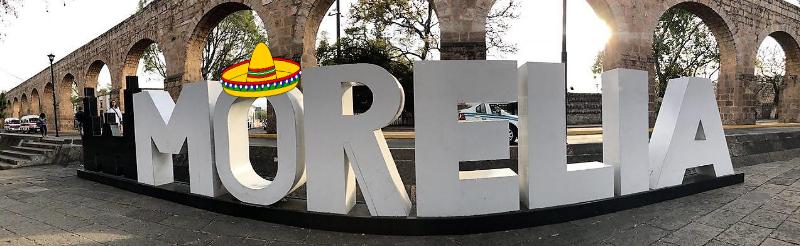 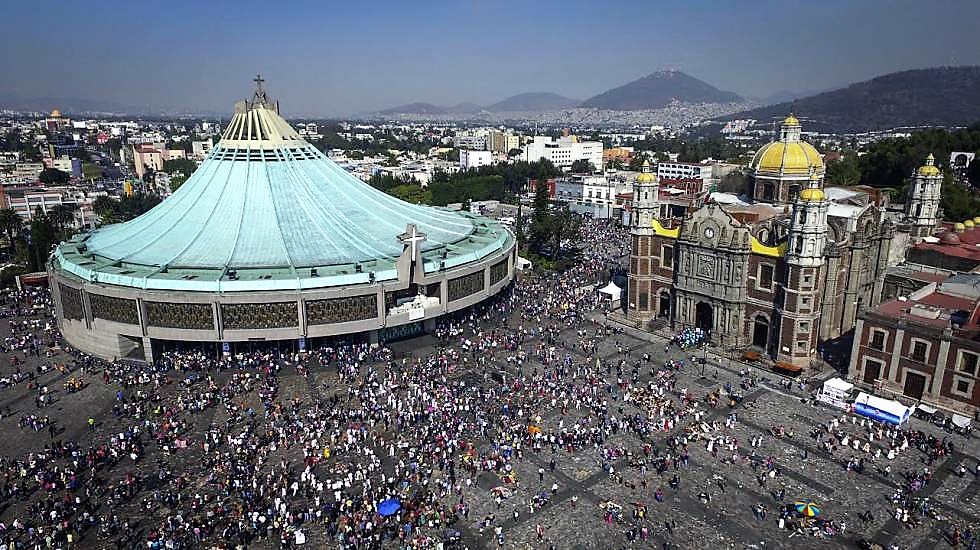 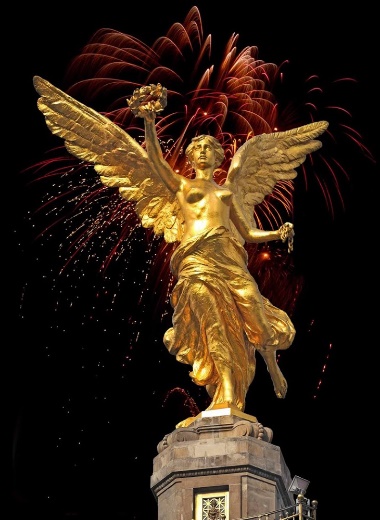 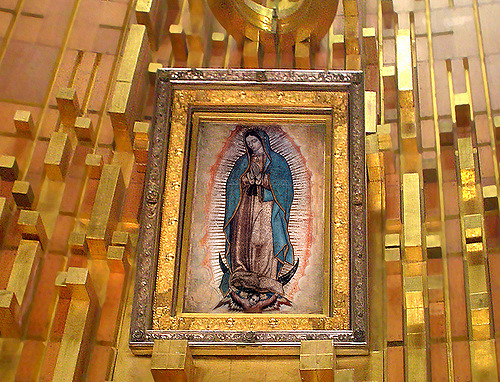 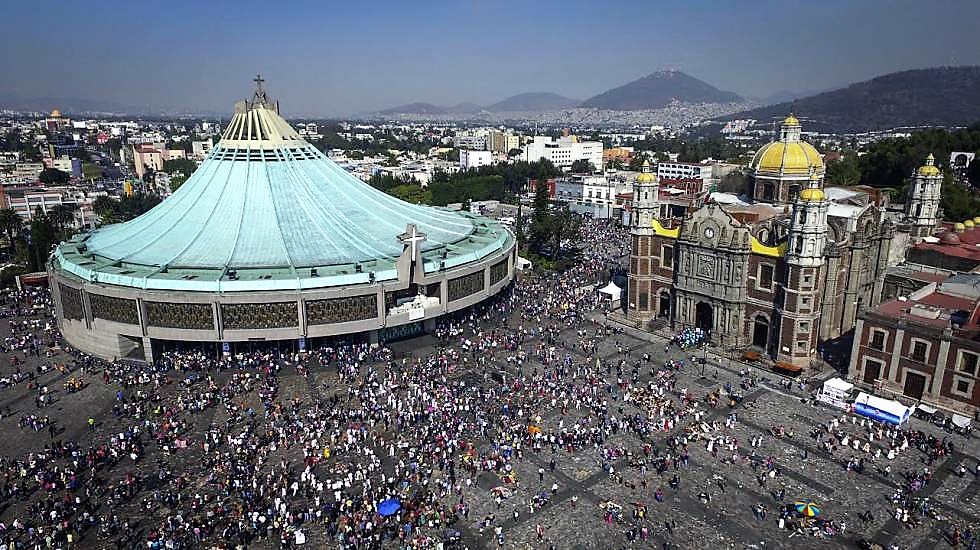 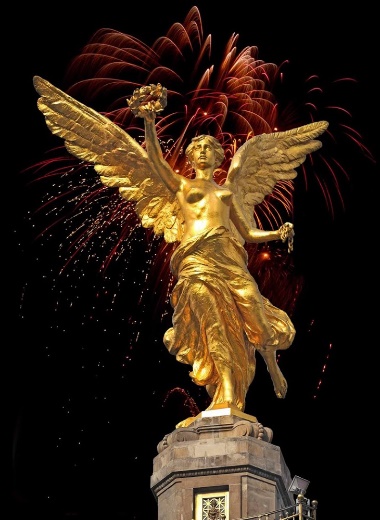 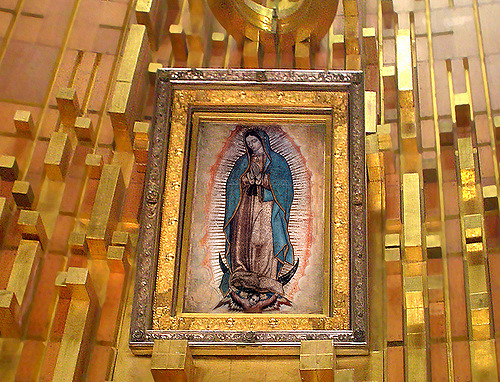 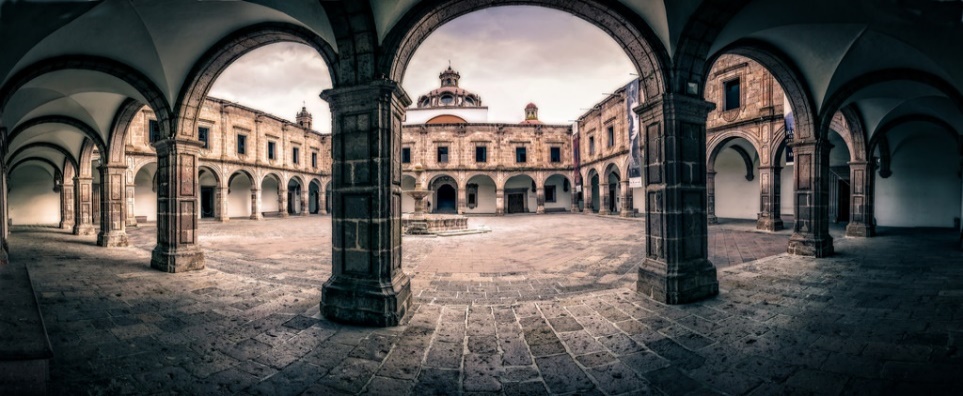 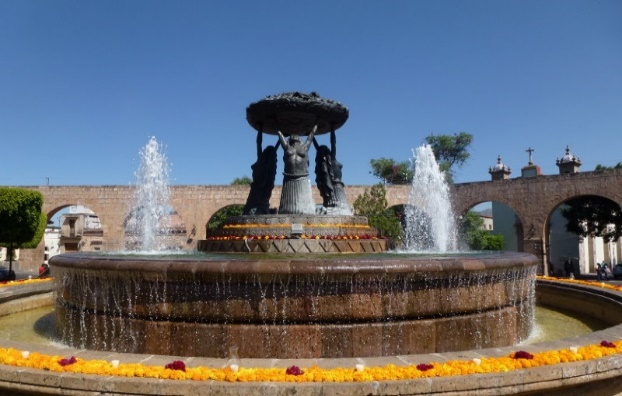 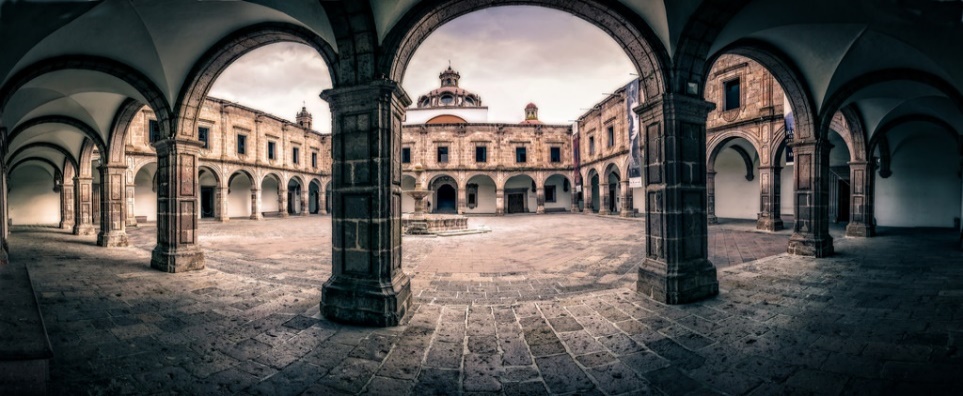 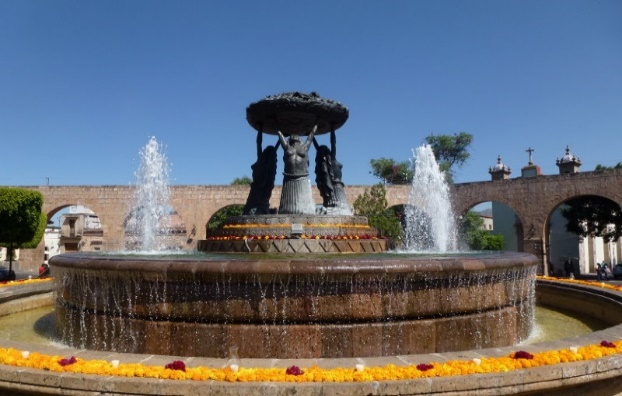 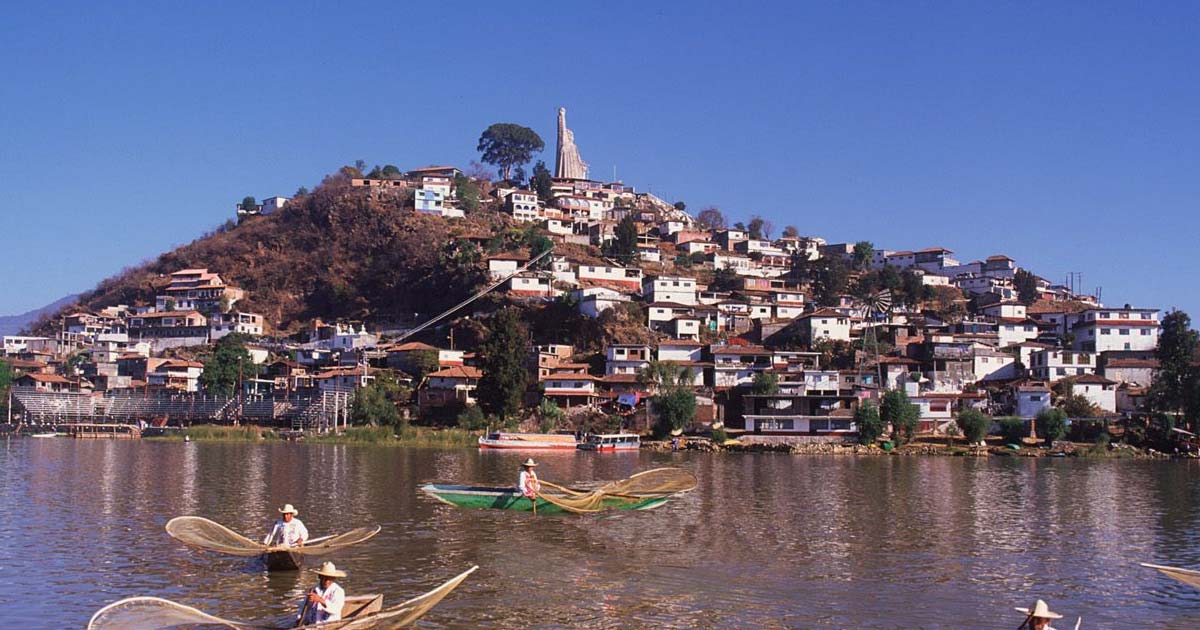 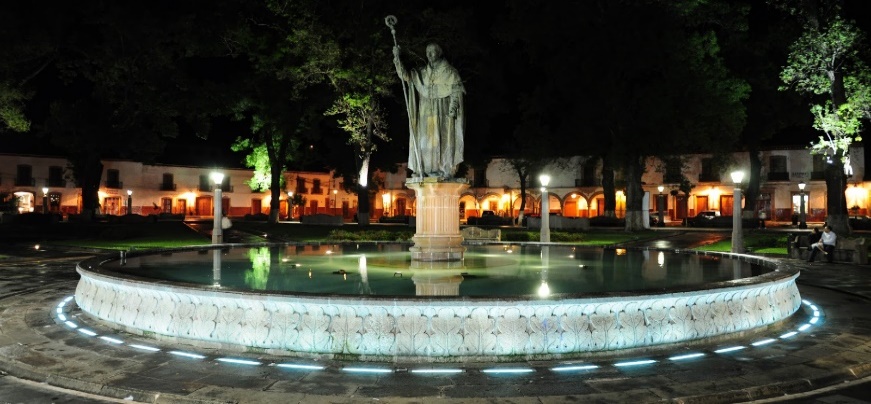 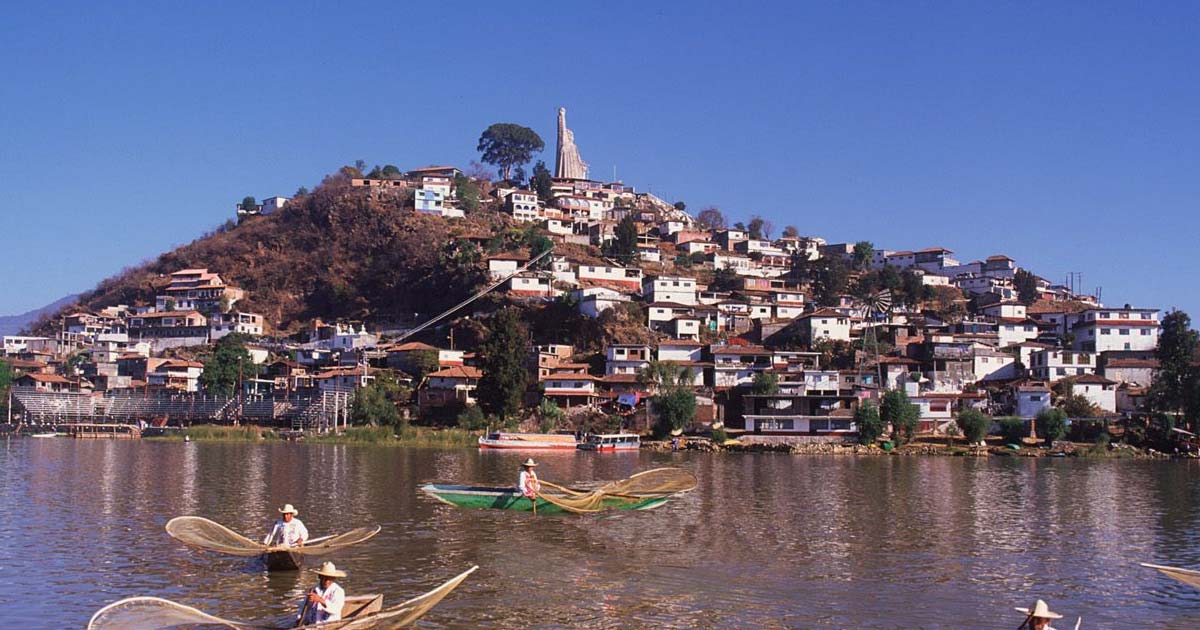 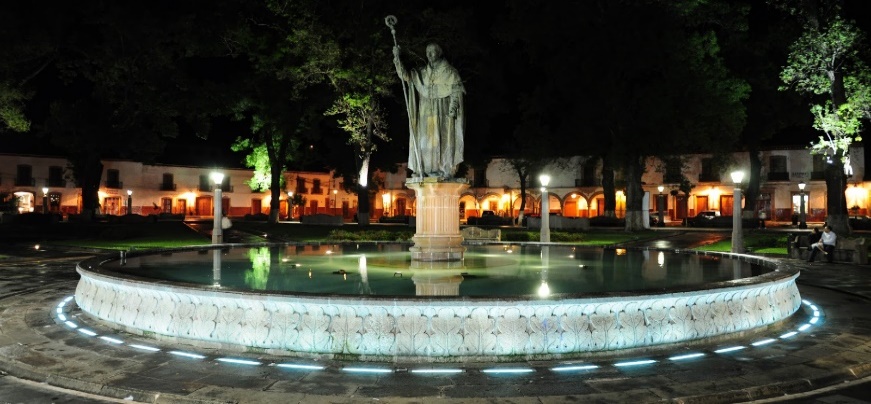 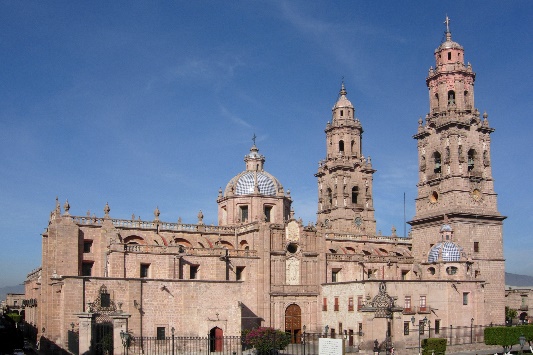 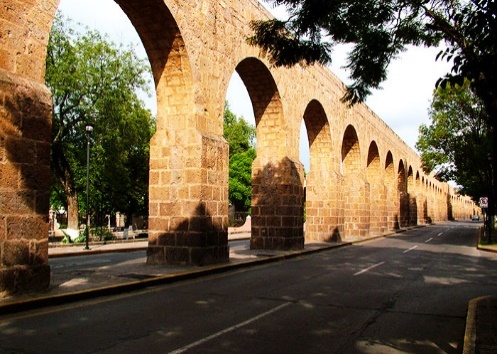 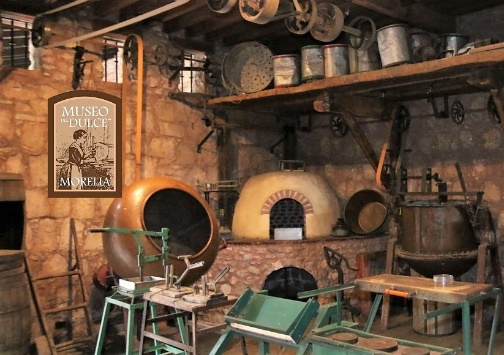 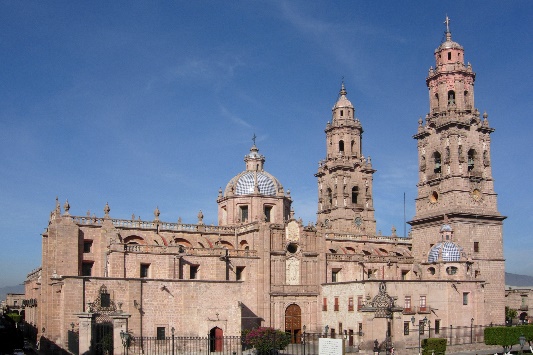 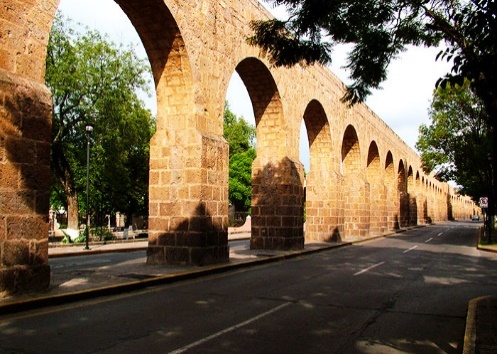 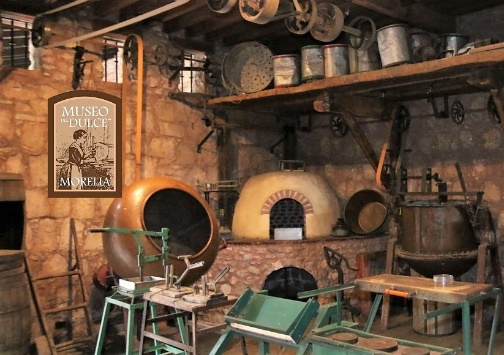 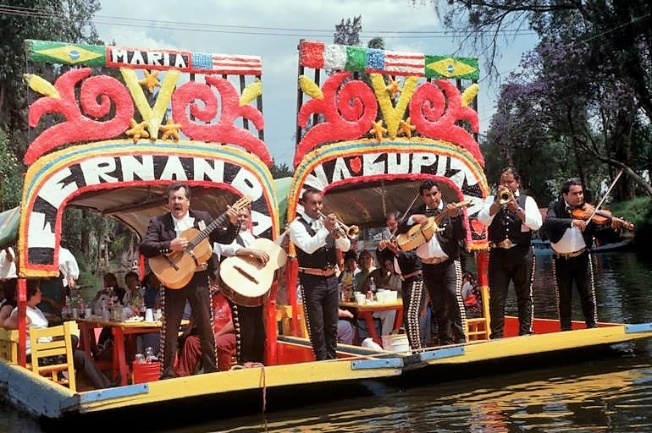 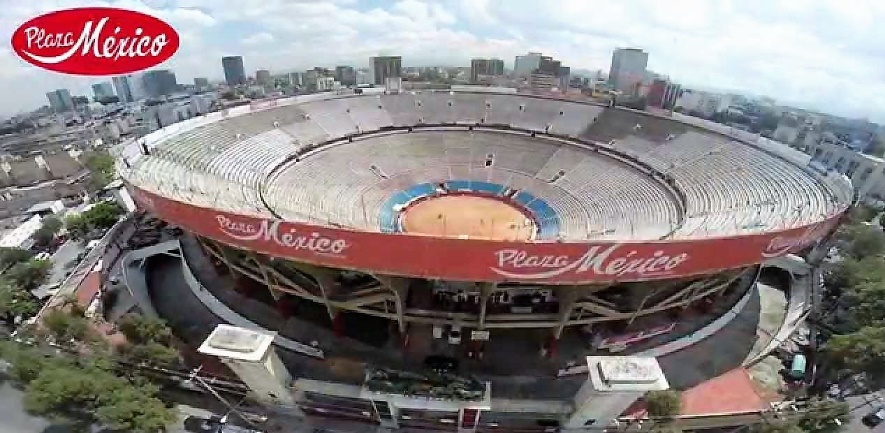 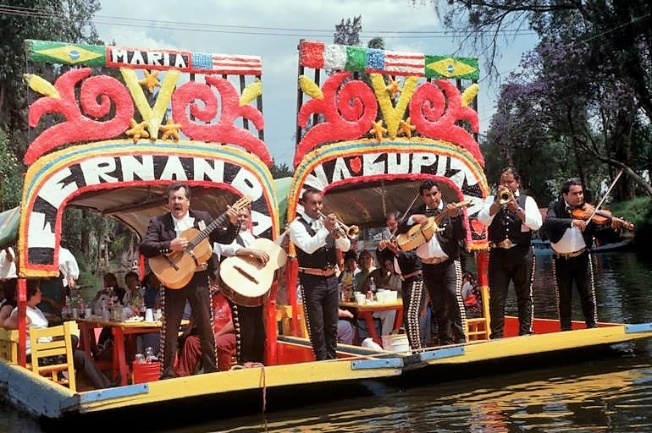 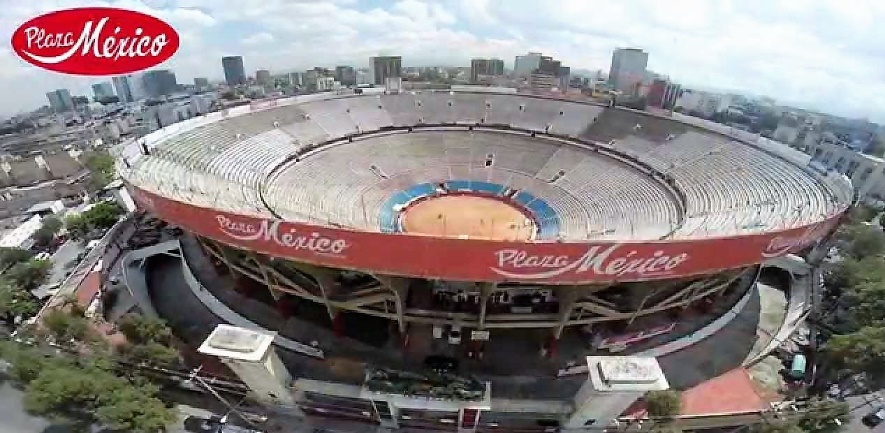 PRECIOS POR PERSONA EN US$.**APLICA UNICAMENTE PARA PAGO EN EFECTIVO, CHEQUE O TRANSFERENCIA**CONSULTE NUESTRO SISTEMA DE PAGO CON TARJETA DE CREDITO**PARA NOSOTROS ES UN PLACER SERVIRLE**HOTELES ASIGNADOSHOTELES ASIGNADOSMEXICO                           REGENTEMORELIAVISTA EXPRESS MORELIAHOTELSGLDBLTPLCHDCARNAVAL AMOR MORELIA752599570448